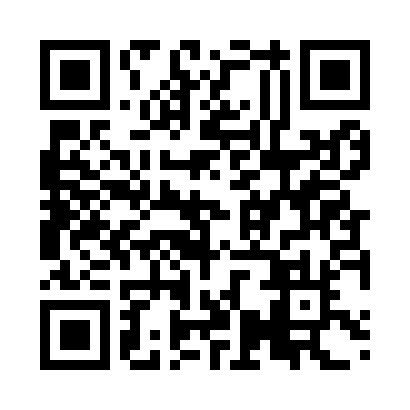 Prayer times for Sooretama, BrazilWed 1 May 2024 - Fri 31 May 2024High Latitude Method: NonePrayer Calculation Method: Muslim World LeagueAsar Calculation Method: ShafiPrayer times provided by https://www.salahtimes.comDateDayFajrSunriseDhuhrAsrMaghribIsha1Wed4:415:5611:372:545:196:292Thu4:415:5611:372:535:186:293Fri4:415:5611:372:535:186:294Sat4:425:5711:372:535:176:285Sun4:425:5711:372:525:176:286Mon4:425:5711:372:525:166:277Tue4:425:5811:372:525:166:278Wed4:435:5811:372:515:156:279Thu4:435:5811:372:515:156:2610Fri4:435:5911:372:515:156:2611Sat4:435:5911:372:505:146:2612Sun4:445:5911:372:505:146:2513Mon4:446:0011:372:505:136:2514Tue4:446:0011:372:505:136:2515Wed4:446:0011:372:495:136:2416Thu4:456:0111:372:495:126:2417Fri4:456:0111:372:495:126:2418Sat4:456:0211:372:495:126:2419Sun4:466:0211:372:495:126:2420Mon4:466:0211:372:485:116:2421Tue4:466:0311:372:485:116:2322Wed4:466:0311:372:485:116:2323Thu4:476:0411:372:485:116:2324Fri4:476:0411:372:485:106:2325Sat4:476:0411:372:485:106:2326Sun4:486:0511:372:485:106:2327Mon4:486:0511:382:485:106:2328Tue4:486:0511:382:475:106:2329Wed4:486:0611:382:475:106:2330Thu4:496:0611:382:475:106:2331Fri4:496:0711:382:475:106:23